MondayTuesdayWednesdayThursdayFridayShabbosSundayMorning Routine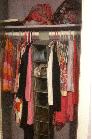 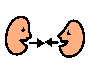 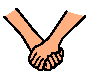 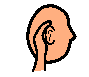 Clean Up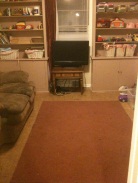 Nighttime Routine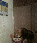 Go StraightTo Sleep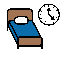 